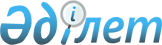 О внесении изменений в приказ Министра финансов Республики Казахстан от 16 февраля 2018 года № 204 "Об утверждении Правил освобождения от налога на добавленную стоимость импорта товаров в рамках Евразийского экономического союза"Приказ Министра финансов Республики Казахстан от 4 мая 2021 года № 426. Зарегистрирован в Министерстве юстиции Республики Казахстан 5 мая 2021 года № 22691
      ПРИКАЗЫВАЮ:
      1. Внести в приказ Министра финансов Республики Казахстан от 16 февраля 2018 года № 204 "Об утверждении Правил освобождения от налога на добавленную стоимость импорта товаров в рамках Евразийского экономического союза" (зарегистрирован в Реестре государственной регистрации нормативных правовых актов под № 16691) следующие изменения:
      в Правилах освобождения от налога на добавленную стоимость импорта товаров в рамках Евразийского экономического союза, утвержденных указанным приказом:
      заголовок главы 1 исключить;
      пункты 2 и 3 изложить в следующей редакции:
      "2. Импорт товаров на территорию Республики Казахстан с территории государств-членов Евразийского экономического союза освобождается от налога на добавленную стоимость при представлении заявления о ввозе товаров и уплате косвенных налогов в орган государственных доходов с соответствующими документами, предусмотренными настоящими Правилами.
       3. При импорте банкнот и монет национальной и иностранной валюты (кроме банкнот и монет, представляющих собой культурно-историческую ценность), а также ценных бумаг представляются товаросопроводительные документы.";
      пункты 10, 11, 12, 13, 14 и 15 изложить в следующей редакции:
      "10. При импорте космических объектов, оборудования объектов наземной космической инфраструктуры, ввозимых участниками космической деятельности, перечень которых определяется Правительством Республики Казахстан, представляются следующие документы:
      1) товаросопроводительные документы;
      2) подтверждение о ввозе космических объектов и оборудования объектов наземной космической инфраструктуры для целей космической деятельности, выданное уполномоченным органом в области космической деятельности.
      11. При импорте лекарственных средств любых форм, изделий медицинского назначения и медицинской техники соблюдаются следующие условия в совокупности:
      1) регистрация в Государственном реестре лекарственных средств, изделий медицинского назначения и медицинской техники Республики Казахстан (далее – Государственный реестр) либо наличие заключения (разрешительного документа), выданного уполномоченным органом в области здравоохранения в соответствии с подпунктом 10) пункта 1 статьи 399 Кодекса Республики Казахстан "О налогах и других обязательных платежах в бюджет" (Налоговый кодекс) (далее – Налоговый кодекс);
      2) имеющиеся в перечне товаров, утверждаемом в соответствии с подпунктом 10) пункта 1 статьи 399 Налогового кодекса уполномоченным органом в области здравоохранения по согласованию с уполномоченным органом в области развития агропромышленного комплекса, центральным уполномоченным органом по государственному планированию и уполномоченным органом;
      3) представление следующих документов:
      копии лицензии на фармацевтическую деятельность или медицинскую деятельность и (или) талона о приеме уведомления о начале или прекращении деятельности (далее – талон о приеме уведомления), выданного на оптовую реализацию медицинской техники и изделий медицинского назначения в порядке, установленном Законом Республики Казахстан "О разрешениях и уведомлениях" (далее – Закон);
      документ, содержащий полное фирменное наименование, основные технические, коммерческие характеристики товаров (фотографии, рисунки, чертежи, паспорта изделий, пробы, образцы товаров и другие документы), позволяющие однозначно отнести товар к конкретной товарной под субпозиции товарной номенклатуры внешнеэкономической деятельности Евразийского экономического союза.
      При этом: 
      для зарегистрированных в Республике Казахстан лекарственных средств, изделий медицинского назначения, медицинской техники – наличие сведений о регистрации в электронной базе данных Государственного реестра или выписки из Государственного реестра, выдаваемой государственным органом в сфере обращения лекарственных средств, изделий медицинского назначения, медицинской техники или представление копий регистрационного удостоверения на лекарственные средства, изделия медицинского назначения, медицинскую технику;
      для незарегистрированных в Республике Казахстан лекарственных средств, изделий медицинского назначения, медицинской техники – наличие заключения (разрешительного документа) государственного органа в сфере обращения лекарственных средств, изделий медицинского назначения и медицинской техники о ввозе не зарегистрированных в Государственном реестре, и в случаях, установленных пунктами 3 и 4 статьи 251 Кодекса Республики Казахстан "О здоровье народа и системе здравоохранения";
      для товаров, импортируемых на территорию Республики Казахстан в рамках договоров о государственных закупках, предоставление следующих документов:
      копия лицензии на фармацевтическую деятельность и (или) талона о приеме уведомления или талона в форме электронного документа на оптовую реализацию медицинской техники и изделий медицинского назначения, выданных в соответствии с Законом;
      документ, содержащий полное фирменное наименование, основные технические, коммерческие характеристики товаров (фотографии, рисунки, чертежи, паспорта изделий, пробы, образцы товаров и другие документы), позволяющие однозначно отнести товар к конкретной товарной под субпозиции товарной номенклатуры внешнеэкономической деятельности Евразийского экономического союза;
      договор, заключенный между заказчиком и поставщиком, осуществляющим импорт.
      12. При импорте лекарственных средств, используемых (применяемых) в области ветеринарии, изделий ветеринарного назначения и ветеринарной техники, сурдотифлотехники, включая протезно-ортопедические изделия, специальных средств передвижения, предоставляемых инвалидам, материалов, оборудования и комплектующих для производства лекарственных средств любых форм, изделий медицинского (ветеринарного) назначения, включая протезно-ортопедические изделия, и медицинской (ветеринарной) техники соблюдаются следующие условия в совокупности:
      1) имеющиеся в перечне, утверждаемом в соответствии с подпунктом 11) пункта 1 статьи 399 Налогового кодекса уполномоченным органом в области развития агропромышленного комплекса по согласованию с центральным уполномоченным органом по государственному планированию и уполномоченным органом;
      2) представление следующих документов:
      копия лицензии на лицензируемый вид деятельности в области ветеринарии или документа, подтверждающего деятельность в области ветеринарии;
      документ, содержащий полное фирменное наименование, основные технические, коммерческие характеристики товаров (фотографии, рисунки, чертежи, паспорта изделий, пробы, образцы товаров и другие документы), позволяющие однозначно отнести товар к конкретной товарной под субпозиции товарной номенклатуры внешнеэкономической деятельности Евразийского экономического союза. 
      При этом: 
      для импортируемых лекарственных средств, используемых (применяемых) в области ветеринарии – предоставление копии документа, подтверждающего государственную регистрацию ветеринарного препарата в Республике Казахстан или государствах-членах Евразийского экономического союза (за исключением случаев, когда ввозятся образцы ветеринарного препарата для проведения регистрационных испытаний);
      для импортируемых товаров на территорию Республики Казахстан в рамках договоров о государственных закупках представление следующих документов:
      копия лицензии на лицензируемый вид деятельности в области ветеринарии или документа, подтверждающего деятельность в области ветеринарии;
      документ, содержащий полное фирменное наименование, основные технические, коммерческие характеристики товаров (фотографии, рисунки, чертежи, паспорта изделий, пробы, образцы товаров и другие документы), позволяющие однозначно отнести товар к конкретной товарной под субпозиции товарной номенклатуры внешнеэкономической деятельности Евразийского экономического союза;
      договор, заключенный между заказчиком и поставщиком, осуществляющим импорт;
      для импортируемых материалов, оборудования и комплектующих для производства лекарственных средств любых форм, изделий медицинского назначения, включая протезно-ортопедические изделия, и медицинской техники представление следующих документов:
      копия лицензии на фармацевтическую деятельность;
      документ, содержащий полное фирменное наименование, основные технические, коммерческие характеристики товаров (фотографии, рисунки, чертежи, паспорта изделий, пробы, образцы товаров и другие документы), позволяющие однозначно отнести товар к конкретной товарной под субпозиции товарной номенклатуры внешнеэкономической деятельности Евразийского экономического союза;
      для импортируемых протезно-ортопедических изделий, специальных средств передвижения, предоставляемых инвалидам, представление следующих документов:
      копия лицензии на фармацевтическую деятельность или талона о приеме уведомления, выданного на оптовую реализацию медицинской техники и изделий медицинского назначения, или копии справки (свидетельства) о государственной регистрации (перерегистрации) для юридических лиц;
      документ, содержащий полное фирменное наименование, основные технические, коммерческие характеристики товаров (фотографии, рисунки, чертежи, паспорта изделий, пробы, образцы товаров и другие документы), позволяющие однозначно отнести товар к конкретной товарной под субпозиции товарной номенклатуры внешнеэкономической деятельности Евразийского экономического союза.
      13. При импорте инвестиционного золота, импортируемого Национальным Банком Республики Казахстан, банком второго уровня или юридическим лицом – профессиональным участником рынка ценных бумаг представляются товаросопроводительные документы.
      14. При импорте предметов религиозного назначения, ввозимых религиозными объединениями, зарегистрированными в органах юстиции Республики Казахстан представляются товаросопроводительные документы.
      15. При импорте сырья и (или) материалов в составе транспортных средств и (или) сельскохозяйственной техники, а также их компонентов, помещенных под таможенную процедуру свободного склада юридическим лицом в рамках заключенного специального инвестиционного контракта с уполномоченным органом по заключению специальных инвестиционных контрактов, в соответствии с пунктом 2 статьи 456 Налогового кодекса представляются следующие документы:
      1) в отношении производителей транспортных средств – наличие соглашения о промышленной сборке моторных транспортных средств или соглашения о промышленной сборке транспортных средств с уполномоченным органом в области государственной поддержки индустриальной деятельности;
      2) в отношении производителей сельскохозяйственной техники – наличие соглашения о промышленной сборке сельскохозяйственной техники с уполномоченным органом в области государственной поддержки индустриальной деятельности;
      3) в отношении производителей компонентов – наличие соглашения о промышленной сборке компонентов к транспортным средствам и (или) сельскохозяйственной технике с уполномоченным органом в области государственной поддержки индустриальной деятельности.".
      2. Комитету государственных доходов Министерства финансов Республики Казахстан в установленном законодательством Республики Казахстан порядке обеспечить:
      1) государственную регистрацию настоящего приказа в Министерстве юстиции Республики Казахстан;
      2) размещение настоящего приказа на интернет-ресурсе Министерства финансов Республики Казахстан;
      3) в течение десяти рабочих дней со дня государственной регистрации настоящего приказа в Министерстве юстиции Республики Казахстан представление в Департамент юридической службы Министерства финансов Республики Казахстан сведений об исполнении мероприятий, предусмотренных подпунктами 1) и 2) настоящего пункта.
      3. Настоящий приказ вводится в действие по истечении десяти календарных дней после дня его первого официального опубликования.
      "СОГЛАСОВАН"
Министерство сельского хозяйства
Республики Казахстан
      "СОГЛАСОВАН"
Министерство здравоохранения
Республики Казахстан
      "СОГЛАСОВАН"
Национальный Банк
Республики Казахстан
      "СОГЛАСОВАН"
Министерство цифрового развития,
инноваций и аэрокосмической
промышленности Республики Казахстан
					© 2012. РГП на ПХВ «Институт законодательства и правовой информации Республики Казахстан» Министерства юстиции Республики Казахстан
				
      Министр финансов 
Республики Казахстан 

Е. Жамаубаев
